Heritage Academy Gateway PTO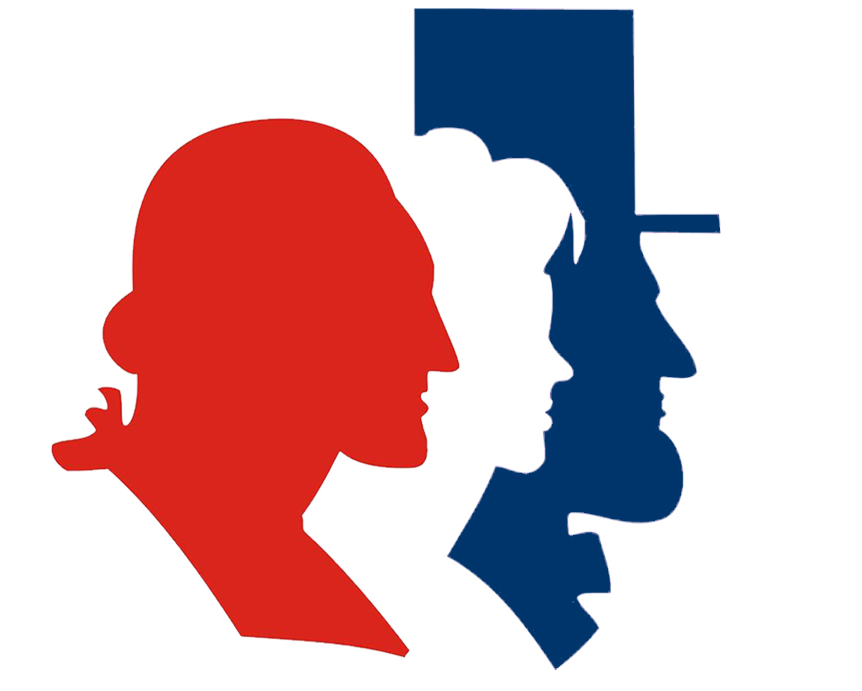 Testimonials from First year Board MembersI have enjoyed being a part of PTO and directly affecting how money is used to benefit the students. I've also enjoyed getting one-on-one time with the teachers and the principal. They want my kids to enjoy their junior high and high school years as much as I do! Plus it's been nice getting to know the parents of my kids' friends.  Rachael Koch, CommunicationsI am grateful to be part of PTO; it is a great place to connect with the Heritage Academy Gateway community. You will meet and get to know our awesome principal, Mrs. Lopez, the wonderful caring teachers at Heritage, our incredible staff, and great parents who care. Everyone at Heritage works hard and is committed to the success of every scholars, athlete, performer, and artist. If you want to effect change, bring new ideas, or lend a hand PTO is the place for YOU. It doesn’t have to be an all-consuming time commitment; it’s an opportunity to make a difference. Be informed come out and join PTO.							Marti Neciosup, Board member